SUL ROSS Academic Excellence in Coaching AwardNomination FormSUL ROSS Academic Excellence in Coaching AwardNomination Form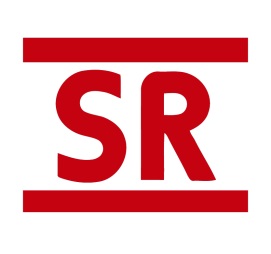 DateName of CoachCoach Troy Canaba (SAAC Nominee)Coach Troy Canaba (SAAC Nominee)TitleHead Softball/Volleyball CoachHead Softball/Volleyball CoachJustificationPlease attach two formal letters of support written by either students or faculty.Write a list of reasons this coach deserves the Academic Excellence in Coaching Award in the box below:JustificationPlease attach two formal letters of support written by either students or faculty.Write a list of reasons this coach deserves the Academic Excellence in Coaching Award in the box below:JustificationPlease attach two formal letters of support written by either students or faculty.Write a list of reasons this coach deserves the Academic Excellence in Coaching Award in the box below:Here are the comments that were submitted about Coach Canaba before SAAC voted on the coaches that were nominated:Coach Canaba encourages all of his athletes to put their studies first and instills in us that we are STUDENT-athletes. He reminds us often that we came to Sul Ross to get a degree, not just to play a sport. He has also had some distinguished speakers come and talk to us at practice to give us their life story and how important getting an education truly is. This has stuck with me and I truly appreciate how much he really cares about me growing as a person and intellectually.Coach Troy Canaba supports academic success by having high standards for his teams and even more than that, all of the athletes. He pushes the athletes to be their best and to put being a student first. He emphasizes the importance of education for students and reminds them that the end goal is to leave Sul Ross State with a degree and as a better individual than when they first arrived. Educational growth is a high priority for Canaba and he relays that to his teams and the athletes around him.Here are the comments that were submitted about Coach Canaba before SAAC voted on the coaches that were nominated:Coach Canaba encourages all of his athletes to put their studies first and instills in us that we are STUDENT-athletes. He reminds us often that we came to Sul Ross to get a degree, not just to play a sport. He has also had some distinguished speakers come and talk to us at practice to give us their life story and how important getting an education truly is. This has stuck with me and I truly appreciate how much he really cares about me growing as a person and intellectually.Coach Troy Canaba supports academic success by having high standards for his teams and even more than that, all of the athletes. He pushes the athletes to be their best and to put being a student first. He emphasizes the importance of education for students and reminds them that the end goal is to leave Sul Ross State with a degree and as a better individual than when they first arrived. Educational growth is a high priority for Canaba and he relays that to his teams and the athletes around him.Here are the comments that were submitted about Coach Canaba before SAAC voted on the coaches that were nominated:Coach Canaba encourages all of his athletes to put their studies first and instills in us that we are STUDENT-athletes. He reminds us often that we came to Sul Ross to get a degree, not just to play a sport. He has also had some distinguished speakers come and talk to us at practice to give us their life story and how important getting an education truly is. This has stuck with me and I truly appreciate how much he really cares about me growing as a person and intellectually.Coach Troy Canaba supports academic success by having high standards for his teams and even more than that, all of the athletes. He pushes the athletes to be their best and to put being a student first. He emphasizes the importance of education for students and reminds them that the end goal is to leave Sul Ross State with a degree and as a better individual than when they first arrived. Educational growth is a high priority for Canaba and he relays that to his teams and the athletes around him.